6                          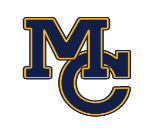 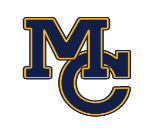 INSTITUTIONAL DEGREE REQUIREMENTSGENERAL EDUCATION REQUIREMENTS(Courses that are multiple area listed are indicated by a £ and can only be used to meet the requirements of a single area.)Studies in Culture: Select one course. Courses with * can double count in Area B OR Area C.Studies in Culture: Select one course. Courses with * can double count in Area B OR Area C.Studies in Culture: Select one course. Courses with * can double count in Area B OR Area C.ANT 201* Cultural Anthropology (3 units) ART 206* Intro to Native American Art (3 units)ART 209* Art Appreciation (3 units)CDV 202* Multi-Cultural Perspective (3 units)COM 211* Intercultural Communication (3 units)ENG 250* Contemporary World Literature (3 units)ENG 265* Intro to California Literature (3 units)GEO 201* Cultural Geography (3 units)GEO 202* World Regional Geography (3 units)HST 205* World History to 1500 (3 units)HST 206* World History since 1500 (3 units)HST 207* Mexican American History (3 units)HST 208* Women in American History (3 units)HST 209* African American History (3 units)HST 220* Mexican History (3 units)HST 222* Native American History (3 units)HUS 172 Working in Tribal Communities (3 units)MUS 208* Music in the World (3 units)PHL 230* Religions of the World (3 units)POL 203* International Relations (3 units)PSY 220* Psychology of Gender (3 units)SOC 201* Social Problems (3 units)SOC 202* Racial & Ethnic Relations (3 units)SOC 235* Mexican American Culture (3 units)SOC 241* Pacific Coast Indian Cultures (3 units)THE 206* Dance in World Cultures (3 units)Studies  in cultureWellness: Select one course. Courses with * can double count in Area A OR Area B.  Or submit four months active military service verified by submission of form DD-214.Wellness: Select one course. Courses with * can double count in Area A OR Area B.  Or submit four months active military service verified by submission of form DD-214.Wellness: Select one course. Courses with * can double count in Area A OR Area B.  Or submit four months active military service verified by submission of form DD-214.BIO 245* Intro to Environmental Toxicology (3 units)CCS 101 Career & Life Planning (3 units)CDV 200* Psychology of Development: Infancy thru Adolescence (3 units)HLH 103 Women’s Health (3 units)HLH 114 Foods & Nutrition (3 units)HLH 200 Health Education (3 units)PSY 175* Intro to Health Psychology (3 units)PSY 205* Intro to Psychology (3 units)PSY 206* Human Sexuality (3 units)PSY 208* Psychology of Loss & Death (3 units)PSY 210* Life Span Developmental Psychology (3 units)SOC 210* Marriage & Family Relations (3 units)WellnessMathematics: A score of 109 or higher on the CTPE (______score) or a score of 50 or higher on the CTPC (______score) or satisfactory completion of one of the following courses with a “C” or better. Courses below can double count in Area D-2.Mathematics: A score of 109 or higher on the CTPE (______score) or a score of 50 or higher on the CTPC (______score) or satisfactory completion of one of the following courses with a “C” or better. Courses below can double count in Area D-2.Mathematics: A score of 109 or higher on the CTPE (______score) or a score of 50 or higher on the CTPC (______score) or satisfactory completion of one of the following courses with a “C” or better. Courses below can double count in Area D-2.CSC 240 Discrete Structures (3 units) MTH 79 Math for Technical Fields (3 units)MTH 80 Intermediate Algebra for STEM & Business Majors (5 units)MTH 121 Trigonometry (4 units)MTH  178 Applied Math (4 units)MTH 200 Pre-Calculus Mathematics  (5 units)MTH 210 Calculus & Analytic Geometry I (5 units)MTH 211 Calculus & Analytic Geometry II (5 units)MTH 212 Calculus & Analytic Geometry III (5 units)MTH 220 Statistics (4 units)MTH 230 Calculus for Business & Economics (3 units)MathReading & Written Expression (must complete course with a “C” or better): Course below can double count in Area D-1.Reading & Written Expression (must complete course with a “C” or better): Course below can double count in Area D-1.Reading & Written Expression (must complete course with a “C” or better): Course below can double count in Area D-1.ENG 200 Reading & Composition (3 units)ENG 200 Reading & Composition (3 units)ENG 200 Reading & Composition (3 units)EnglishArea A: Natural Sciences: Select one course.Area A: Natural Sciences: Select one course.Area A: Natural Sciences: Select one course.AGR 108 Soils & Fertility Management (3 units)ANT 200 Physical Anthropology (3 units)AST 200 Astronomy (3 units) BIO 200 Concepts of Biology (3 units)BIO 202 Human Biology (3 units)BIO 220 Marine Biology Lecture (3 units)BIO 230 Human Anatomy (5 units)BIO 231 Human Physiology (5 units)BIO 242 Introduction to Oceanography (3units)BIO 243 Biology of Marine Mammals (3 units)BIO 245 Intro to Environmental Toxicology (3 units)BIO 250 Cell & Molecular Biology (4 units) BIO 255 Botany, Plant Diversity, & Ecology (4 units)BIO 257 Zoology, Animal Diversity, &                     Evolution (4 units)BIO 259 Microbiology (5 units)CHM 200 Intro to Chemistry (5 units)    CHM 202 Intro to Organic & Biochemistry  (4 units)   CHM250 General Chemistry I (5 units)   CHM 251 General Chemistry II (5 units)  CHM 255 Organic Chemistry I  (5 units)  CHM 256 Organic Chemistry II (5 units)EAS 208 Environmental Geology  (4 units)   EAS 210 Geology of California (4 units)     EAS 211 Weather & Climate (3 units)   EAS 212 Intro to  Geographic Information Systems (3 units)EAS 222 Applied GIS (3 units)GEO 206 Physical Geography (4 units)GEL 201 Geology (3 units)   GEL 203 Earth History (3 units)  NRS 200 Environmental Science (3 units)    PHY 202 Introductory Physics (4 units)     PHY 210 General Physics I (4 units)PHY 211 General Physics II (4 units)     PHY 220 Physics for Scientists & Engineers (4 units)   PSY 255 Intro to Psychobiology (3 units)  SCI 201 Survey of Chemistry & Physics (4 units)Area AArea B: Social Sciences: Select one course from B-1 & B-2.Area B: Social Sciences: Select one course from B-1 & B-2.Area B: Social Sciences: Select one course from B-1 & B-2.       B-1: American Institutions       B-1: American Institutions       B-1: American Institutions       B-1: American InstitutionsHST 202£ The United States to 1877 (3 units)HST 203£ The United States Since 1865 (3 units)HST 207£ Mexican American History  (3 units)HST 208£ Women in American History  (3 units)HST 209£ African American History  (3 units)HST 222£ Native American History  (3 units)HST 250£ Contemporary America: The People & the Issues  (3 units)POL 200£ American Government & Politics (3 units)Area B-1       B-2: Social & Behavior Sciences       B-2: Social & Behavior Sciences       B-2: Social & Behavior Sciences       B-2: Social & Behavior SciencesADJ 202 Concepts of Criminal Law (3 units)ADJ 204 Community Relations (3 units)ANT 201 Cultural Anthropology (3 units)BUS 134 Human Relations in Business (3 units)BUS 212 Legal Environment of Business (3 units)BUS 230 Intro to Business (3 units)CAM 260 The Meaning of Food (3 units)CDV 180 Child, Family & Community (3 units)CDV 200 Psychology of Development (3 units)CDV 202 Multi-Cultural Perspective (3 units)COM 200 Mass Media & Society (3 units)COM 211 Intercultural Communication (3 units)COM 250 Intro to Communication Studies (3 units) ECO 200 Principles of Macroeconomics (3 units) ECO 201 Principles of Microeconomics (3 units)GEO 201 Cultural Geography (3 units)GEO 202 World Regional Geography (3 units) HST 200£ History of Western Civilization I (3 units)HST 201£ History of Western Civilization II (3 units)HST 202£ The United States to 1877 (3 units)HST 203£ The United States Since 1865  (3 units)HST 205£ World History to 1500  (3 units)HST 206£ World History since 1500  (3 units)HST 207£ Mexican American History  (3 units)HST 208£ Women in American History  (3 units)HST 209£ African American History  (3 units)HST 220£ Mexican History  (3 units)HST 221£ California History (3 units)HST 222£ Native American History  (3 units)HST 250£ Contemporary America (3 units)POL 200£ American Government & Politics (3 units)POL 201 Comparative Politics (3 units) POL 202 Political Theory (3 units)POL 203 International Relations (3 units)POL 205 Native Americans & Federal Indian Policy (3 units)PSY 175 Intro to Health Psychology (3 units)PSY 190 Intro to Counseling (3 units)PSY 205 Intro to Psychology (3 units)PSY 206 Human Sexuality (3 units)PSY 208 Psychology of Loss & Death (3 units)PSY 210 Life Span Development Psychology (3 units)PSY 212 Personality Theories (3 units) PSY 215 Psychology of Personal Growth (3 units) PSY 216 Social Psychology (3 units)PSY 218 Abnormal Psychology (3 units)PSY 220 Psychology of Gender (3 units)PSY 250 Research Methods for the Social Sciences (3 units)SOC 200 Intro to Sociology (3 units)SOC 201 Social Problems (3 units)SOC 202 Racial & Ethnic Relations (3 units)SOC 206 Intro to Research Methods in Sociology (3 units)SOC 210 Marriage & Family Relations (3 units)SOC 235£ Mexican American Culture (3 units)SOC 241 Pacific Coast Indian Cultures (3 units)SCT 200 Sustainability Overview (3 units)Area B-2  Area B-2 cont’dArea C: Humanities: Select three units.Area C: Humanities: Select three units.Area C: Humanities: Select three units.ASL 200 Elementary American Sign Language: Level I (3 units)ASL 201 Elementary American Sign Language: Level II (3 units)ART 150 Intro to Fiber Arts (3 units)ART 160 Art Gallery Management & Exhibition (1 unit)ART 170A Weaving I (3 units)ART 205 Modern Art History (3 units)ART 206 Intro to Native American Art (3 units)ART 207 Survey of Western Art from Prehistory thru Middle Ages (3 units)ART 208 Survey of Western Art from the Renaissance to Contemporary Period (3 units) ART 209 Art Appreciation (3 units)  ART 210A Fundamentals of Drawing (3 units) ART 213 Color & Composition (3 units)ART 214 Three Dimension Art & Design  (3 units)ART 231 Life Drawing  (3 units)ART 232 Intro to Printmaking  (3 units)ART 240A Ceramics I (3 units)ART 250A Beginning Sculpture  (3 units)CDV 125 Creative Activities  (3 units)COM 180 Writing for Publication  (3 units)ENG 201 Critical Thinking Thru Literature (4 units) ENG 210 Creative Writing (3 units)ENG 225 Intro to Shakespeare (3 units)ENG 245 American Literature I (3 units)ENG 246 American Literature II (3 units)ENG 250 Contemporary World Literature (3 units)ENG 265 Intro to California Literature (3 units)ENG 270 Children’s Literature (3 units)HST 200£ History of Western Civilization I (3 units)HST 201£ History of Western Civilization II (3 units)HST 202£ The United States to 1877 (3 units)HST 203£ The United States Since 1865  (3 units)HST 205£ World History to 1500  (3 units)HST 206£ World History since 1500  (3 units)HST 207£ Mexican American History  (3 units)HST 208£ Women in American History  (3 units)HST 209£ African American History  (3 units)HST 220£ Mexican History  (3 units)HST 221£ California History (3 units)HST 222£ Native American History  (3 units)HST 250£ Contemporary America  (3 units)MUS 200 Fundamentals of Music  (3 units)MUS 201A Music Theory/Musicianship I (4 units)MUS 201B Music Theory/Musicianship II (4 units)MUS 202A Music Theory/Musicianship III (4 units)MUS 202B Music Theory/Musicianship IV (4 units)MUS 203 Music History & Literature I (3 units)  MUS 204 Music History & Literature II (3 units)  MUS 207 Intro to Music Appreciation (3 units)  MUS 208 Music in the World (3 units)  MUS 209 History of Rock & Jazz Styles (3 units)  MUS 210A Piano: Beginning I (2 units)MUS 210B Piano: Beginning II (2 units)MUS 210C Piano: Intermediate I (2 units)MUS 220 Opera Theatre-Performance (1-3 units)MUS 230A Beginning Voice (1 unit)MUS 230C Singers’ Repertoire (1 unit)MUS 256 Jazz Band (1 unit)MUS 272 Symphonic Band (1 unit)MUS 280 Masterworks Chorale (1 unit)MUS 281 Concert Choir (1 unit)MUS 285 Vocal Jazz Ensemble (1 unit)PHL 210 Ethics (3 units)PHL 220 Intro to Philosophy (3 units)PHL 230 Religions of the World (3 units)SOC 235£ Mexican American Culture (3 units)SPN 100 Conversational Spanish: Level I (2 units)SPN 101 Conversational Spanish: Level II (2 units)SPN 102 Conversational Spanish: Level III (2 units)SPN 200 Elementary Spanish: Level I (4 units)SPN 201 Elementary Spanish: Level II (4 units)SPN 202 Intermediate Spanish: Level I (4 units)SPN 203 Intermediate Spanish: Level II (4 units)SPN 210 Spanish for Spanish Speakers: Level I (4 units)SPN 211 Spanish for Spanish Speakers: Level II (4 units)SPN 212 Introduction to Latin‐American Literature and Film (4 units)THE 130A Hip Hop Dance (0.5-1 unit)THE 130B Hip Hop Dance (0.5-1 unit)THE 200 Intro to Theatre (3 units)THE 201 Intro to Film (3 units)THE 202 Dramatic Literature & Script Analysis (3 units)THE 204 History & Appreciation of Dance (3 units)THE 206 Dance in World Cultures (3 units)THE 210B Beginning Acting (3 units)THE 210D Acting Styles (3 units)THE 220A Acting Performance I (3 units)THE 225A Production Crew I (1-2 units)THE 230A Contemporary Dance (2 units)THE 234A Tap Dance (2 units)THE 238E Jazz Dance (2 units) THE 242A Ballet (2 units)THE 244A Mexican Folkloric Dance (1-2 units)THE 244B Mexican Folkloric Dance (1-2 units)THE 250 Choreography (2 units)THE 260  Dance Performance (1 unit)Area CArea D: Language & Rationality: Select one course from D-1 and three units from D-2.Area D: Language & Rationality: Select one course from D-1 and three units from D-2.Area D: Language & Rationality: Select one course from D-1 and three units from D-2.       D-1: English Composition          D-1: English Composition          D-1: English Composition          D-1: English Composition   ENG 200 Reading & Composition (3 units)ENG 200 Reading & Composition (3 units)ENG 200 Reading & Composition (3 units)Area D-1       D-2: Communication & Analytical Thinking:        D-2: Communication & Analytical Thinking:        D-2: Communication & Analytical Thinking:        D-2: Communication & Analytical Thinking: BOT 170 Written Communication for Business (3 units)COM 202 Argumentation & Debate (3 units)COM 203 Intro to Public Speaking (3 units)     COM 210 Interpersonal Communication (3 units)CSC 105 Intro to Linux I (1.5 units)CSC 106 Intro to Linux II (1.5 units)CSC 130 Web Design & Development (3 units)CSC 134 Web Application Development (3 units)CSC 166 Electronic Spreadsheets (3 units)CSC 170 Mobile Application Development (3 units)CSC 201 Computers & Computer Applications (3 units)CSC 210 Computer Organization & Architecture (3 units)CSC 220 Intro to Computer Science (4 units)CSC 221 Programming & Algorithms I (3 units)CSC 222 Programming & Algorithms II (3 units)CSC 240 Discrete Structures (3 units)ENG 205 Critical Thinking (3 units)                       HUS 154 Fundamentals of Interviewing & Counseling (3 units)HUS 170 Intro to Social Work (3 units)MTH 79 Math for Technical Fields (3 units)MTH 80 Intermediate Algebra for STEM & Business Majors (5 units)MTH 121 Trigonometry (4 units)MTH  178 Applied Math (4 units)MTH 200 Pre-Calculus Mathematics  (5 units)MTH 210 Calculus & Analytic Geometry I (5 units)MTH 211 Calculus & Analytic Geometry II (5 units)MTH 212 Calculus & Analytic Geometry III (5 units)MTH 214 Linear Algebra (4 units)MTH 215 Differential Equations (3 units)MTH 220 Statistics (4 units)MTH 230 Calculus for Business & Economics (3 units)Area D-2